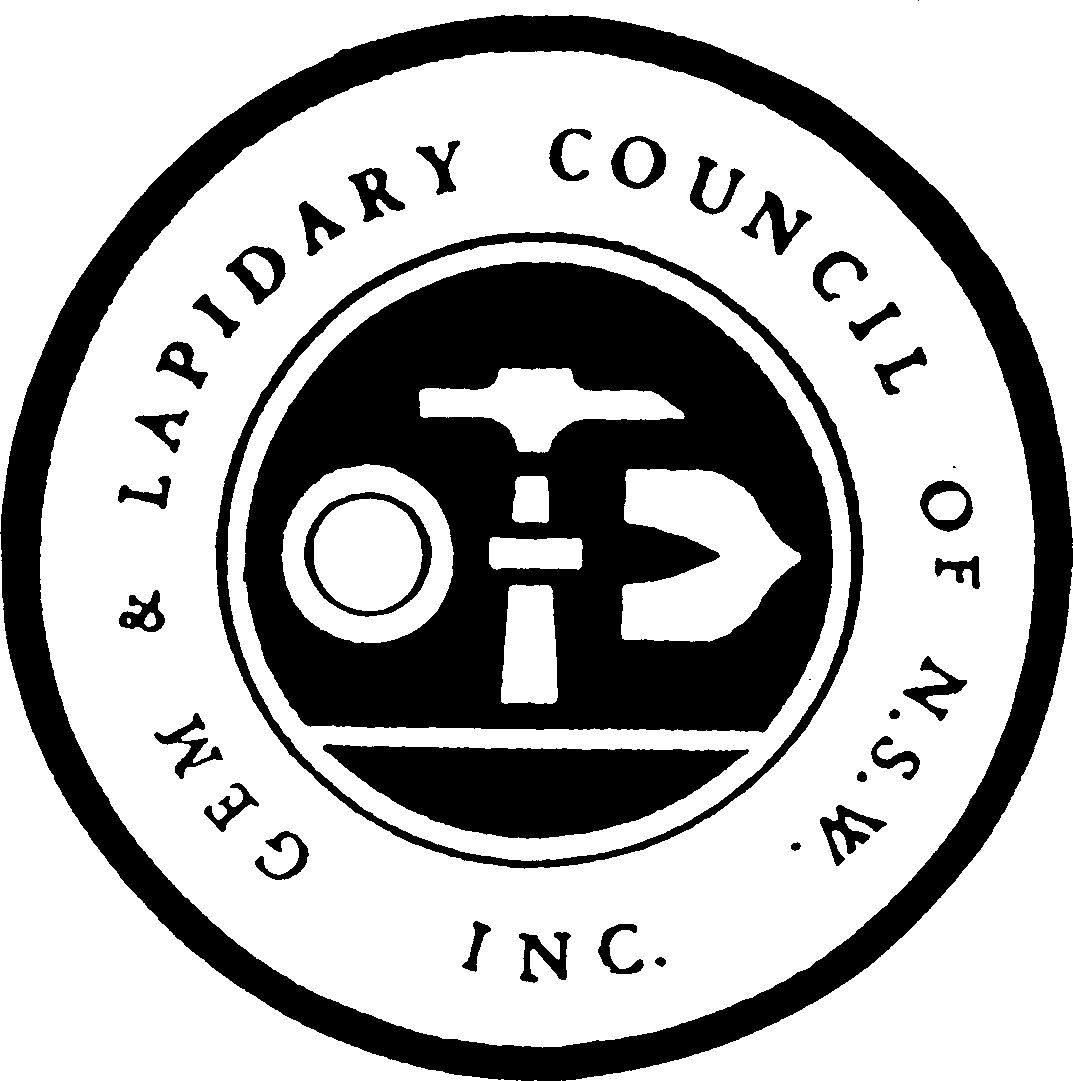 Revision December 2017CONSTITUTIONOfTHE GEM & LAPIDARYCOUNCIL OF NSWAdopted November 2013PART 1 – PRELIMINARY1. Definitions(1)  In this constitutionAssociation name is The Gem and Lapidary Council of New South Wales Inc and for the purposes of this constitution will be known as "Council."Director General means the Director General of the Department of Services, Technology and Administration.Ordinary Member means a member of the committee who is not an officer-bearer of the association.Secretary means(a)  the person holding office under this constitution as secretary of the association.(b)  if no such person holds that office, the public officer of the associationCommittee meeting means a meeting other than a special general meeting or an annual general meeting.The Act means the Associations Incorporation Act 2009The Regulation means the association’s incorporation Regulation 2016.(2)     In this constitutiona reference to a function includes a reference to a power, authority and duty, anda reference to the exercise of a function includes, if a function is a duty, a reference to the
performance of the duty.The provisions of the Interpretation Act 1987 apply and in respect of this constitution in the same manner as these provisions would so apply if this constitution were an instrument made under the Act.GEMBOREE means the registered name used by the Australian Federation of Lapidary &
Allied Crafts Association Inc (AFLACA) to signify the Annual Gem & Mineral Show held at
Easter each year in a different State and organised by the association of that State.GEMKHANA means the registered New South Wales name to signify a State Gem &
Mineral Show and Competition held on the October holiday weekend or as decided otherwise.PART 1a - OBJECTSThe objects of "Council" are:1.	(a) Unite in one group clubs, associations, or organisations in New South Wales and the Federal     Territory interested in lapidary, gemstones, minerals, fossils and allied crafts.	(b) Promote and encourage GEMBOREE and GEMKHANA, exhibitions, competitions and other combined activities.(c) Represent members in any matters affecting their interests.	(d) Assist in the formation and development of similar clubs, societies and organisations in New South Wales and the Australian Capital Territory.(e) Promote and liaise with all state, interstate and kindred organisations. 	2.  In furtherance of the above objects "Council" shall 	(a) be non-party political and non-sectarian(b) place before Government Departments and other authorities the views of the "council" regarding any matters affecting the interests of members and to originate and promote improvements in the law and to support or oppose alterations therein as may be deemed expedient, and to affect improvements in administration and for the purposes aforesaid to petition Parliament, government departments and other authorities and to take steps and proceedings as may be deemed expedient.(c) print, publish, sell, lend or distribute any books, journals, magazines, leaflets or audio and visual materials which "Council" may think desirable(d) raise by subscriptions, donations or any other manner which may seem expedient, funds to provide material which "Council" may think desirable(e) apply the income and property derived by "Council" solely towards the promotion of the objects of "Council" and no portion thereof shall be paid or transferred directly or indirectly by way of dividend bonus or other wise by way of profit to the members of "Council" provided that nothing shall prevent the payment in good faith of remuneration to any officer or servant of "Council" or to any member of "Council" in return for services actually rendered to "Council" or reasonable and proper rent for premises let by any member to "Council" and/or interest on monies loaned by a member to "Council'.(f) purchase, take on lease, or in exchange, hire or otherwise acquire any real or personal property and any rights or privileges which" Council" may think necessary or convenient.(g) sell or dispose of or turn to account all or any of the assets of "Council" as may be thought expedient, with the view to the promotion of its objects.(h) undertake and execute any trusts which may be lawfully undertaken by “Council” and may be conducive to its objects.                                                (i) Borrow or raise monies for the purposes of “Council” on such terms and on such securities as may be though fit.(j) invest the monies of “Council” not immediately required for its purposes in or upon such investments or securities as may be thought fit.PART 2 - MEMBERSHIP2.  	Council membership(1) The Council will consist of clubs, societies, organisations that are incorporated and have been admitted to membership pursuant to clause 3 of this Part.(2) (a) The Council will operate through delegates appointed by members who may appoint any number of delegates to represent the members but only one delegate may vote on behalf of that member.   (b) Individual visiting persons associated with members or invited persons present at Council meetings may express opinions on matters before Council meetings at the discretion of the chairperson but may not vote on any motion.Membership/Delegates qualifications(3) (a) An incorporated club, society or organisation is qualified to be a member after having complied with   clause 3 of this Part.   (b) A person is qualified to be a Delegate if that person is a natural person nominated by a member and approved by the Committee.  Nominations of a person to be Delegate shall be lodged in writing by a member with the Secretary, who shall enter the name and address of the nomination in the register of Members and Delegates and thereupon the nominee becomes a Delegate. 3.       Nomination for membership(1) (a) Application for membership of “Council” shall be lodged in writing (see Appendix 2) by the applicant Club, Society or Organisation with the Secretary.   (b) As soon as practicable after receiving an application for membership, the Secretary shall refer the application to the Committee which shall determine whether to approve or reject the application.   (c) Where the Committee determines to approve an application for membership, the Secretary shall as soon as practicable after that determination, notify the applicant Club, Society or Organisation of that approval and request the applicant to pay within 28 days after receipt of notification the amounts payable under these Rules by Members and advise the Secretary of the names and address of persons to become Delegates.   (d) The Secretary must on payment by the applicant of the amount referred to in clause (c), enter the applicant’s name in the register of Members and Delegates and upon which the applicant becomes a Member.4. 	Cessation of membershipA member ceases to be a member of the "Council" ifCouncil expels the Member under rule 11 of this constitutionFails to pay the annual fee under clause 8 of this constitution within 3 months of it becoming due.Resigns membership.A delegate ceases to represent a member if The member who nominated the Delegate resigns. Resigns as a delegate.(c)  Has their appointment withdrawn by the Member who nominated him/her.(d)  Is expelled by "Council" under rule 11 of this constitution.(e)  Does not attend a meeting without permission of the committee for a period of 6 months.5. 	Membership entitlements not transferableA right, privilege or obligation which the Member has by reason of being a Member(a)  is not capable of being transferred or transmitted to any other Club, Society or Organisation.(b)  terminates on cessation of that Members membership.6. 	Resignation of Membership(a)  A member is not entitled to resign that membership except in accordance with this clause(b)  A member which has paid all amounts payable to "Council" in respect of its membership, may resignfrom "Council" by first giving notice (being not less than 1 month, or less than such other period as thecommittee may determine in writing to the secretary of the members intention to resign and upon the expiration of the period of notice, the membership ceases.(c)  When a member of "Council' ceases to be a Member pursuant of clause (b) or any other reason.(d)  When a delegate’s appointment has been withdrawing, or the delegate wishes to resign, the member or the delegate should tender the resignation in writing to the Secretary.7. 	Register of Members(1) The secretary of the association must establish and maintain a register of members of the association specifying the name and postal or residential address of each member and delegate of who is a member of the association together with the date on which they became a member.(2) The register of members must be kept in New South Wales(a) At the main premises of the association or(b) If the association has no premises at the association’s official address.(3) The register of members must be open for inspection, free of charge, by any member of the association at any reasonable hour.(4) A member of the association may obtain a copy of any part of the register on payment of a fee at a rate determined by the committee.(5) If a member requests that any information obtained from the register about the member (other than the members name) not be available for inspection, that information must not be available for inspection.(6) A member must not use information about a person obtained from the register to contact or send material to the person, other than for(a) the purpose of sending the person a newsletter, a notice in respect of a meeting or other event relating to the association.(b) any other purpose necessary to comply with a requirement of the Act.8.	 Fees and subscriptions(1) a member of the association must on admission to the association pay to the association a fee as determined by the committee.(2) in addition to amount payable by the member under clause (1), a member of the association must pay to the association an annual membership fee of an amount as determined by the committee.(a) except as provided by paragraph (b) before 30th March in each calendar year, or(b) if the member becomes a member on or after August in any calendar year- on becoming a member and before 30th March in each succeeding calendar year.9.	Member's LiabilitiesThe liability of a member of the association to contribute towards the payment of debts and liabilities of theassociation or the costs, charges and expenses of the winding up of the association is limited to the amount, if any, unpaid by the member in respect of membership of the association as required by clause 8.10.	Resolution of disputes(1) a dispute between a member and another member (in their capacity as a member} of the association, or a dispute between a member or members, and the association, are to be referred to a community justice centre for mediation under the Community Justice Centres Act 1983.(2) If a dispute is not resolved by mediation within 4 months of the referral to a community justice centre, the dispute is, to be referred to arbitration.(3) The Commercial Arbitration Act 1984 applies to any such dispute referred to arbitration.11.	Disciplining of members(1) A complaint may be made to the committee by any person that a member to the association    (a) has refused or neglected to comply with a provision of this constitution, or(b) has wilfully acted in a manner prejudicial to the interests of the association.(2) The committee may refuse to deal with a complaint if it considers the complaint to be trivial or vexations in manner.(3) if the committee decides to deal with the complaint, the committeemust cause notice of the complaint to be served on the member concerned, andmust give the member 14 days from the time the notice is served within which to make a submission to
the committee in connection with the complaint,and must take into consideration any submission made by a member in connection with the complaint.(4) the committee by resolution, expel the member from the association or suspend the member from
membership of the association if, after considering the complaint and any submissions made in connectionwith the complaint, it is satisfied that the facts alleged in the complaint have been proved and the expulsion or suspension is warranted in the circumstances.if the committee expels or suspends a member, the secretary must, within 7 days after the action is taken, cause written notice to be given to the member of the action taken, of the reason given by the committee for having taken that action and the member's right of appeal under clause 12.the expulsion or suspension does not take effect until the expiration of the period within which the member is entitled to appeal against the resolution concerned or,if within that period the member exercises the right of appeal, unless and until the association confirms
the resolution under clause 12, whichever is the later.12. 	Right of appeal of disciplined member(1)  A member may appeal to the association in a special general meeting against a resolution of the
committee under clause 11, within 14 days after the notice of the resolution is served on the member, by
lodging with the secretary a notice to that effect.		(2)  The notice may, but need not, be accompanied by a statement of the grounds on which the member
		intends to rely for the purpose of the appeal.  (3)  On receipt of a notice from the member under subclause (1), the secretary must notify the    committee which is to convene a general meeting of the association to be held within 28 days after  the	date on which the Secretary received the notice.		(4)  At a special general meeting convened under subclause (3)no other business other than the question of appeal is to be transacted, andthe committee and the member must be given the opportunity to state their respective cases orally or in
writing or both, andthe members present are to vote by secret ballot on the question of whether the resolution should be
confirmed or revoked.(5)  The appeal is to be determined by a simple majority of the votes cast by the members of the association present.PART 3 - THE COMMITTEE13. 	Powers of the committeeSubject to the Act, the Regulation and this constitution and any resolution passed by the association in general meeting, the committee(a) is to control and manage the affairs of the association, and(b) may exercise all such functions as may be exercised by the association, other than those functions thatare required by this constitution to be exercised by a general meeting of the association and,(c) has power to perform all such acts and do all such things as appear to the committee to be necessary ordesirable for the proper management of the association.14. 	Composition and membership of committee(1) The committee is to consist of(a) The office bearers of the association and(b) Attending delegates(2) The office bearers of the association are as follows(a) President(b) Two Vice-Presidents(c) Treasurer(d) Secretary(e) Minute Secretary(3) A committee member may hold up to two offices (other than both the president and vice-president   offices)(4) Each member of the committee is, subject to this constitution, to hold office until the conclusion of the annual general meeting following the date of the members election, but is eligible for re-election.The following appointments may be made to the following positions but the appointees shall not have voting rights unless they represent a member(a) Assistant Treasurer 	(b) Assistant Minute Secretary(c) Auditor(d) Editor(e) Webmaster(f) Property Officer(g) AFLACA Delegates (both Committee and Judging and Rules)15. 	Election of committee members(1) Nominations of candidates for election as office bearers of the association or as ordinary committeemembers(a) must be in writing, signed by two members of the association and accompanied by the written consentof the candidate (which may be endorsed on the form of the nomination), and(b)must be in the hands of the secretary of the association before the commencement of the annual general meeting of the association at which the election will take place.(2) If insufficient nominations are received to fill all vacancies on the committee, the candidates nominated are taken to be elected and further nominations are to be taken at the annual general meeting.(3) If insufficient nominations are received, any vacant positions remaining on the committee are taken to be casual vacancies.(4) If the number of nominations received is equal to the number of vacancies to be filled, the persons nominated are taken to be elected.(5) If the number of nominations received exceeds the number of vacancies to be filled, a ballot is to be held.(6) The ballot for the election of office-bearers and ordinary committee members of the committee is to be conducted at the annual general meeting in such usual and proper manner as the committee may direct.(7) A person nominated as a candidate for election as an office-bearer or as an ordinary committee member of the association must be a member of the association.16	Secretary(1) The secretary of the association must, as soon as practicable after being appointed as secretary, lodge notice with the association of his or her address.(2) It is the duty of the secretary to keep minutes (whether in written or electronic form) of:(a) all appointments of office-bearers and members of the committee, and(b) the names of members of the committee present at a committee meeting or a general meeting, and(c) all proceedings at committee meetings and general meetings.(d) Print and circulate to all association members as soon as practicable minutes of all meetings.(e) Prepare agendas for all meetings.(3) Minutes of proceedings at a meeting must be signed by the chairperson of the meeting or by the chairperson of the next succeeding meeting.(4) The signature of the chairperson may be transmitted by electronic means for the purposes of subclause (3).16a     Minute SecretaryTo record minutes of committee and general meetings and forward them to the secretary as soon as practicable17.	 TreasurerIt is the duty of the treasurer of the association to ensure(a) that all money due to the association is collected and received and that all payments authorised by the association are made, and(b) that correct books and accounts are kept showing the financial affairs of the association, including full details of all receipts and expenditures connected with the activities of the association.17a. 	Assistant TreasurerTo fulfil all functions of the treasurer in his or her absence.18. 	Casual Vacancies(1) In the event of a casual vacancy occurring in the membership of the committee, the committee may appoint a member of the association to fill the vacancy and the member is so appointed is to hold office, subject to this constitution, until the conclusion of the annual general meeting next following the date of the appointment.(2) Casual vacancy in the office of a member of the committee occurs if the member(a) dies, orceases to be a member of the associationbecomes an insolvent under administration within the meanings of the Corporations Act2001 of the
Commonwealth, or(d) resigns from office by notice in writing given to the secretary, or(e) is removed from office under clause 19, or(f) becomes a mentally incapacitated person, or(g) is absent without consent of the committee from three consecutive meetings of the committee, or(h) is convicted of an offence involving fraud or dishonesty for which the maximum penalty on convictionis imprisonment for not less than 3 months or more, or(i) is prohibited from being a director of a company under part 2d.6 (disqualification from managingcorporations) of the Corporations Act 2001 of the Commonwealth.19. 	Removal of committee members(1) The association in general meeting may by resolution remove any member of the committee from the office of member before the expiration of the members term of office and by resolution appoint another person to hold office until the expiration of the term of the member so removed.(2) If a member of the committee to whom a proposed resolution referred to in subclause (1) relates makes representation in writing to the secretary or president(not exceeding a reasonable length) and requests that the representations be notified to the members of the association, the secretary or president may send a copy of the representation to each member or, if the representations are not so sent, the member is entitled to require that the representations be read out at the meeting at which the resolution is considered.20. 	Committee meeting and quorum(1) The committee must meet at least three times in each period of 12 months at such place and time as the committee determines.(2) Additional meetings of the committee may be convened by the president or by any member of the committee.(3) Oral or written notice of a meeting of the committee must be given by the secretary to each member of the association at least 48 hours (or as such period as may be unanimously agreed on by members of the committee) before the time appointed for the holding of the meeting.(4) Notice of a meeting given under sub-clause (3) must specify the general nature of the business to be transacted at the meeting, and no other business is to be transacted at the meeting, except business which the committee members present at the meeting unanimously agree to treat as urgent business. (5) Any five members of the committee, including at least two office bearers, constitutes a quorum for the transaction of business of a meeting of the committee.(6) No business is to be transacted by the committee unless a quorum is present and if, within half an hour of the time appointed for the meeting, a quorum is not present, the meeting is to stand adjourned to the same place and at the same hour of the same day the following week.(7) If at the adjourned meeting a quorum is not present within half an hour of the time appointed for the meeting is to be dissolves.(8) At the meeting of the committee(a) the president or, in the president's absence the vice-president is to preside, or(b) if the president and vice-president are absent or unwilling to act, such one of the remaining members ofthe committee as may be chosen by the members present at the meeting is to preside.20a.	Appointment of association members as committee members to constitute quorumIf at any time the number of committee members is less than the number required to constitute a quorum for a committee meeting, the existing committee members may appoint a sufficient number of members of the association as committee members to enable the quorum to be constituted.A member of the committee so appointed is to hold office, subject to this constitution, until the annual general meeting next following the date of the appointment.This clause does not apply to the filling of a casual vacancy to which clause 18 applies.20b.	Use of technology at committee meetingsA committee meeting may be held at 2 or more venues using any technology approved by the committee that gives each of the committee members a reasonable opportunity to participate.A committee member who participates in a committee meeting using that technology is taken to be present at the meeting and, if the member votes at the meeting, is taken to have voted in person.21. 	Delegation by committee to sub-committee(1) The committee may, by instrument in writing, delegate to one or more sub-committees (consisting of such member or members of the association as the committee thinks fit) the exercise of such of the functions of the committee as are specified in the instrument, other than(a) the power of delegation, and(b)a function which is the duty imposed on the committee by the Act or by any other law.(2) A function the exercise of which has been delegated to a sub-committee under this clause may, while the delegation remains unresolved, may be exercised from time to time by the sub-committee in accordance with the terms of the delegation.(3) A delegation under this clause may be made subject to such condition or limitations as to the exercise of any function, as to time or circumstances, as may be specified in the instrument of delegation.(4) Despite any delegation under this clause, the committee may continue to exercise any function delegated.(5) Any act or thing done or suffered by a sub-committee acting in the exercise of a delegation made under this clause has the same force and effect as it would have had been done or suffered by the committee.(6) The committee may by instrument in writing, wholly or in part any delegation under this clause.(7) A sub-committee may meet and adjourn as it thinks proper.21a. 	Sub-committees and dutiesThe sub-committees of the association will include(1) JUDGING AND RULES, will be responsible for   (a) hearing submissions from association members and other interested associations or person s in relation to the rules under which entries are judged in competition conducted under these rules are conducted either by the association or other organisations.(b) pass on to The Federal Association Judging and Rules committee any affirmative findings to the
judging rules for their consideration and inclusion into the rules.	 (c) to liase with the Education sub-committee in the training of judges.	 (d) keep an up to date register of association judges and allocate these when required.
	 (2) EDUCATION, will be responsible for(a) the training of judges, liaising with the judging and rules sub-committee, (b) conducting education courses for members in relation to the objects of the association. (3) GEMKHANA, will be responsible for conducting each year on the October long week-end, or at such time and as determined by the committee the annual State Gem and Mineral Exhibition and Competition at a venue determined by the committee. (4) GEMBOREE, will be responsible for conducting, under the auspices of the Federal Association, the annual Federal Gem and Mineral Exhibition and Competition.  This is held over the Easter holiday period in rotation with other State Associations.Each sub-committee shall elect its chairperson.22. 	Voting and decisions(1) Questions arising at a meeting of the committee or of any sub-committee appointed by the committee are to be determined by a majority of the votes of members of the committee or sub-committee present at the meeting.(2) Each member present at the meeting of the committee or sub-committee appointed by the committee(including the person presiding at the meeting is entitled to one vote, but in the event of an equality ofvotes on any question, the person presiding may exercise a second or casting vote.(3) Subject to cause 20)5), the committee may act despite any vacancy on the committeeAny act or thing done or suffered, or purporting to have been done or suffered, by the committee or by a sub-committee appointed by the committee, is valid and effectual despite any defect that may afterwards be discovered in the appointment of qualification of any member of the committee or sub-committee.PART 4 - GENERAL MEETINGS23.	Annual general meetings - holding(1) The association must hold its first annual general meeting within 18 months after its registration underthe Act.(2) The association must hold its annual general meetingswithin 6 months after the close of the association's financial year.within such time as may be allowed by the Director General or prescribed by the regulations.24.	Annual general meetings - calling of and business(1) The annual general meeting of the association is, subject to the Act and to clause 23, to be convened on such date and at such a place and time as determined by the committee.(2) In addition to any other business which may be transacted at an annual general meeting, the business of an annual general meeting is to include the following(a) to confirm the minutes of the last preceding annual general meeting and of any special general meeting held since that meeting(b) to receive from the committee reports on the activities of the association during the last preceding financial report.(c) to elect office-bearers of the association and ordinary committee members(d) to receive and consider any financial statement or report as required to be submitted to the membersunder the Act(e) to make any appointments as required by the committee.(3) An annual general meeting must be specified as such in the notice convening it.    25. 	   Special general meeting - calling of(1) The committee whenever it sees fit, convene a special general meeting of the association.(2) The committee must on requisition in writing of at least five percent of the total number of members,convene a special general meeting of the association.(3) A requisition for a special general meeting(a)must state the purpose or purposes of the meeting, and(b)must be signed by the members making the requisition, and(c)must be lodged with the secretary, and(d)must consist of several documents of similar form. Each signed by one or more of the members makingthe requisition.(4) If the committee fails to convene a special general meeting to be held 1 month after that date on which a requisition of the members for the meeting is lodged with the secretary, any one or more of the members who made the requisition may convene a special general meeting to be held not later than 3 months after that date.(5) A special general meeting convened by a member or members as referred to in subclause (4) must beconvened as nearly as is practicable in the same manner as general meetings are convened by thecommittee.26.	Notice(1) Except if the nature of the business proposed to be dealt with at a general meeting requires, a special resolution of the association, the secretary must, at least 14 days before the date fixed for the holdng of the general meeting, cause a notice to be given to each member specifying, the date, place and time of the meeting and the nature of the business proposed to be transacted at the meeting. (2) If the nature of the business to be dealt with at a general meeting requires a special resolution of the association, the secretary must, at least 21 days before the date fixed for holding the general meeting, cause notice to be given to each member specifying, in addition to the matter required under sub-clause (1), the intention to propose the resolution as a special resolution.(3) No business other than that specified in the notice convening the meeting is to be trans acted at the meeting except, in the case of the annual general meeting, business which may be transacted under clause 24(2) (4)a member desiring to bring any business before a general meeting may give notice in writing of that business to the  secretary who must include that business in the next notice calling a general meeting given that after receipt of the notice from the member.27.	Quorum for general meetings(1) No item of business is to be transacted at a general meeting unless a quorum of member entitled under this constitution to vote is present during the time the meeting is considering that item. (2) five members present (being members entitled under this constitution to vote at a general meeting). Constitute a quorum for the transaction of business of a general meeting.(3) If within half an hour after the appointed time for the commencement of a general meeting a quorum isnot present, the meeting(a) if convened on a requisition of members, is to be dissolved, and(b) in any other case, is to stand adjourned to the same day the following week and at the same time and (unless another place is specified at the time of the adjournment by the person presiding at the meeting or communicated by written notice to members given the day before to which the meeting is adjourned) at the same place. (4) If at the adjourned meeting a quorum is not present within half an hour after the time appointed for the commencement of the meeting, the members present (being at least 5) are to constitute a quorum.28.	Presiding member(1)The president or, in the president's absence, the vice-president, is to preside as chairperson at such general meetings of the association.(2) I f the president and vice-president ate absent or unwilling to act, the members present must elect one of their members to preside as chairperson at the meeting.29.	Adjournment(1) The chairperson of a general meeting at which a quorum is present may, with the consent of the majority of members present at the meeting, adjourn the meeting from time to time and place to place, bit no business is to be transacted at an adjourned meeting other than the business left unfinished at the meeting at which the adjournment took place.(2) If a general meeting is adjourned for 14 days or more, the secretary must give written or oral notice of the adjourned meeting to each member of the association stating the place, date and time of the meeting and the nature of the business to be transacted at the meeting.(3) Except as provided in sub-clauses (1) and (2) notice of an adjournment of a general meeting or of thebusiness to be transacted at an adjourned meeting is not required to be given.30.	Making of decisions(1) A question arising at a general meeting of the association may be determined by either (a)a show of hands, or(b)if on the motion of the chairperson or if 5 or more members present at the meeting decide that the question should be a written ballot.(2) If the question is to be determined by a show of hands, a declaration by the chairperson that a resolution has, on the show of hands, been carried or carried unanimously or carried by a particular majority or lost, or an entry to that effect in the minute book of the association, is evidence of the fact without proof of the number or proportion of the votes recorded in favour or against that resolution.	(3) If the question is to be determined by written ballot, the ballot is to be conducted in accordance with 	the direction of the chairperson.	31.	Special Resolutions	A special resolution may only be passed by the association in accordance with Section 39 of the Act.	32. 	Voting	(1) On any question arising at a meeting of the association a member has one vote only(2) In the case of equality of votes on a question at a meeting, the chairperson of the meeting is entitled to exercise a second or casting vote.A member is not entitled to vote at any meeting of the association unless all money due and payable by the member to the association has been paid.A member is not entitled to vote at any meeting of the association if their delegate is under 18 years of age(5) If the question is whether or not to confirm minutes of a previous meeting, only members who were present at that meeting may vote.33. 	Proxy votes	(1) Each member shall be entitled to appoint another member as a proxy by giving written notice to thesecretary no later than 24 hours before the time of a general meeting in respect of which the proxy is appointed.(a) a proxy may not be given to a person who is not representing a member of the association.(2) No member can hold more than one proxy in respect to the question before that meeting as stated inAppendix 1 of this constitution(3) The notice appointing a proxy shall be in the form set out in Appendix 2 of this constitution.34.	Postal or electronic ballots(1) The association may hold a postal or electronic ballot (as the committee determines) to determine any issue or proposal (other than an appeal under clause (12).The postal or electronic ballot is to be conducted in accordance with schedule 3 of the Regulation.34a.	Use of technology at general meetingsA general meeting may be held at 2 or more venues using any technology approved by the committee that gives each of the association’s members a reasonable opportunity to participate.A member of the association who participates in a general meeting using that technology is taken to be present at the meeting, and if the member votes at the meeting, is taken to have voted in person.PART 5 - MISCELLANEOUS35.	InsuranceThe association may effect and maintain all insurance as required36.	Funds - source(1) The funds of the association are to be derived from entrance fees, annual subscriptions of members, donations, and, subject to any resolution passed by the association in general meeting, such other sources as the committee determines.(2) All monies received by the association must be deposited as soon as practicable and without deduction to the credit of the association's bank or other authorised deposit-taking institution account.(3) The association must, as soon as practicable after receiving any money issue an appropriate receipt.37.	Funds - management(1) Subject to any rule passed by the association in general meeting, the funds of the association are to be used in pursuance; of the objects of the association in such manner as the committee determines. (2)all cheques, drafts, bills of exchange, promissory notes and other instruments must be signed by any two members of the committee or employees of the association, being members or employees authorised to do so by the committee.37a. 	Association is non-profitSubject to the Act and the Regulation, the association must apply its funds and assets solely in pursuance of the objects of the association and must not conduct its affairs so as to provide a pecuniary gain for any of its members	 38.      Change of name, objects and constitutionAn application to the Director General for the registration of a change in the association's name, objects or constitution in accordance with section 10 of the Act is to be made by the public officer or a committee member.     39.	Custody of books etcExcept as otherwise provided by this constitution, all records, books and other documents relating to the association must be kept in New South Wales: (a)  at the main premises of the association, in the custody of the public officer or a member of the association (as the committee determines), or(b) if the association has no premises, at the association’s official address, in the custody of the public   officer. 40.	Inspection of books etc(1) The following books must be open for inspection, free of charge, by a member of the association at any reasonable hour(a) records, books and other financial documents of the association,(b) this constitution(c) minutes of committee meetings and general meetings of the association.(2) A member of the association may obtain a copy of any of the documents referred to in subclause (1) on the payment of a fee of not more than $1 each page copied plus postage.(3) Despite subclauses (1) and (2), the committee may refuse to permit a member of the association to inspect or obtain a copy of records of the association that relate to confidential, personal, employment, commercial or legal matters or where to do so may be prejudicial to the interests of the association.41.	Service of notices(1) For the purpose of this constitution, a notice may be served on or given to a person(a) by delivering it personally, or(b) by sending it by prepaid post to the address of the person or,(c) by sending it by facsimile transmission or some other form of electronic transmission to an addressspecified tor the person for giving or serving the notice(2) For the purpose of this constitution, a notice is taken, unless the contrary is proved, to have been given or served(a) in the case of a notice given or served personally, on the date on which it is received by the addressee, and(b) in the case of a notice being sent prepaid post, on the date when it would have been delivered in theordinary course of post, and(c) in the case of a notice being sent by facsimile transmission or other form of electronic transmission, on the date it was sent or, if the machine from which the transmission was sent produces a report indicating that the notice was sent on a later date, on that date.42.	Financial yearThe financial year of the association is(a) the period of the time commencing on the date of incorporation of the association and ending on thefollowing 30th September, and(b) each period of 12 months after the expiration of the previous financial year of the association,commencing on the 1st October and ending on the following 30th September.Note: Schedule 1 of the Act provides that an association's constitution is to address the association's financial year.43.	Distribution of property on winding up of association(1) Subject to the Act and the Regulations, in a winding up of the association, any surplus property of the association is to be transferred to another organisation with similar objects and which is not carried on for the profit or gain of its individual members.(2) In this clause, a reference to the surplus property of an association is a reference to that property of the association remaining after satisfaction of the debts and liabilities of the association and the costs, charges and expenses of the winding up the association.44.	Payment of office bearers and membersA person representing a member of "Council" shall not be appointed to any salaried office of the "Council", and no remuneration or other benefit in money or money's worth shall be given by "Council" to any member except(1) prepayment of expenses, including travel and accommodation) when requested by the member and approved by the committee at rates to be determined by the committee from time to time. All claims are required to be made on official claim forms together with receipts.(2) interest at a rate not exceeding interest at the rate for the time being which is or would be charged byCouncil's bankers for money lent to "Council"(3) reasonable and proper rent for premises let to "Council".45.	 Life Councillor(1) Any person representing a member of "Council" may be appointed a Life Councillor in recognition of particular meritorious service to "Council". Nominations are to be submitted by a member and seconded by another member in writing and received by the secretary no later than 3 months prior to the next annual general meeting where each nomination must be carried by a majority vote. No more than 2 Life Councillors shall be created in any one year and no more than three in any two consecutive years.(2) Life Councillors may attend all meetings of "Council" as an observer only and does not have voting rights unless they are a delegate. A Life Councillor will be entitled to a Life Councillor's badge and any other privileges as decided from time to time by the committee.APPENDIX 1(Clause 3(1))APPLICATION FOR MEMBERSHIP OF ASSOCIATION____________________________________________________________________________name of associationIncorporated (incorporated under the Associations Incorporation Act 2009)I, __________________________________________________________________________full name of applicantof ________________________________________________________________________addresshereby apply to become a member of the above named incorporated association. In the event of my admission as a member, I agree to be bound by the constitution of the association for the time being in force._____________________________________________       _______________________                                                 Signature of applicant	                                                   Date I, _________________________________________________________________________full namea member of the association, nominate the applicant for membership of the association.________________________________________________________           _____________________________                                   Signature of proposer	                  Date:I,_________________________________________________________________                                                                             full namea member of the association, second the nomination of the applicant for membership of the association.I, _______________________________________________________           ______________________________                                          Signature of seconder	                                          Date:APPENDIX 2(Clause 33)FORM OF APPOINTMENT OF PROXYI, __________________________________________________________________________                                             full name       of__________________________________________________________________________                                                          addressbeing a member of _____________________________________________________________                                                                       name of incorporated associationhereby appoint _________________________________________________________________                                                                          full name of proxy of _____________________________________________________________________                                             addressBeing a member of that incorporated association, as my proxy to vote for me on my behalf at the general meeting of the association (annual general meeting or special general meeting, as the case may be) to be held on the			day of 	  (month and year) and at anyadjournment of that meeting.*My proxy is authorised to vote in favour of/against (delete as appropriate) the resolution (insert    details).                                     ______________________________________________		                                              Signature of member appointing proxy                                                  ____________________________________                                                                     Date     Note: A proxy vote may not be given to a person who is not a member of the association.      *To be inserted if desired.